________________, 2020 r.
........................................................... (pieczęć szkoły)						POMORSKI KOMITET OKRĘGOWY						OLIMPIADY WIEDZY TECHNICZNEJZGŁOSZENIEZgłaszamy do udziału w XLVII edycji Olimpiady Wiedzy Technicznej uczniów naszej szkoły. Jednocześnie powołujemy Komisję Szkolną w składzie: ................................................................................ – przewodniczący adres e-mail  ………………………………………................................................................................. - z-ca przewodniczącegoadres e-mail ………………………………………..................................................................................  - członkowie     adres  e-mail ………………………………………Osobą odpowiedzialną za przeprowadzenie I etapu Olimpiady w naszej szkole jest:p. ______________________________________________________________adres mailowy: ___________________________________________________telefon: ________________________...............................................................							(pieczęć i podpis Dyrektora szkoły)Informacje dotyczące przetwarzania danych osobowychAdministratorem Pani/Pana danych osobowych jest Federacja Stowarzyszeń Naukowo-Technicznych Naczelna Organizacja Techniczna (dalej jako „Administrator”)  z siedzibą w Warszawie (00-043), ul.  Czackiego 3/5, www.enot.pl, z którą można się skontaktować za pośrednictwem adresu e-mail: sekretariat@not.org.pl lub pisemnie na wyżej wskazany adres siedziby Administratora. ŹRÓDŁO DANYCHPani/Pana dane osobowe zostały pozyskane przez Administratora od Szkoły w związku ze zgłoszeniem udziału uczniów Szkoły do XLVII edycji Olimpiady Wiedzy Technicznej Szkoły oraz udziałem Pani/Pana w Komisji Szkolnej. INSPEKTOR OCHRONY DANYCHAdministrator wyznaczył inspektora ochrony danych (IOD), z którym można się skontaktować we wszystkich sprawach dotyczących przetwarzania danych osobowych, adres e-mail: iod@not.org.pl. ZAKRES PRZETWARZANYCH DANYCH OSOBOWYCHZakres Pani/Pana danych osobowych przetwarzanych przez Administratora obejmuje Pani/Pana imię 
i nazwisko, adres e – mail, numer telefonu.CELE I PODSTAWY PRZETWARZANIA DANYCH OSOBOWYCHPani/Pana dane osobowe będą przetwarzane w celu: Organizacji i przeprowadzenia XLVII edycji Olimpiady Wiedzy Technicznej zgodnie 
z Rozporządzeniem Ministra Edukacji Narodowej i Sportu z dnia 29 stycznia 2002 r. w sprawie organizacji oraz sposobu przeprowadzania konkursów, turniejów i olimpiad.Założenia Pani/Panu konta na Platformie, za pośrednictwem której są przeprowadzane poszczególne etapy XLVII edycji Olimpiady Wiedzy Technicznej. Umożliwienia kontaktu Administratora z Panią/ Panem, w związku z organizacją 
i przeprowadzeniem XLVII edycji Olimpiady Wiedzy Technicznej  (art. 6 ust. 1 lit. f RODO).Dochodzenia roszczeń lub obrony przed takimi roszczeniami przez Administratora, podstawą prawną przetwarzania Pani/Pana danych jest uzasadniony interes realizowany przez Administratora (art. 6 ust. 1 lit f RODO).ODBIORCY DANYCH OSOBOWYCHPani/Pana dane osobowe mogą być przekazywane: Dostawcom systemów informatycznych i usług IT (w szczególności takim odbiorcą będzie 
NOT-Informatyka sp. z o.o. jako Podmiot operator Platformy).Sponsorom, Partnerom oraz podmiotom, które objęły patronatem Olimpiadę.Członkom komisji centralnych, szkolnych, okręgowych oraz innym podmiotom zaangażowanym w organizację i przeprowadzenie Olimpiady np. nauczycielom. Podmiotom świadczącym na rzecz Administratora usługi w szczególności: prawne, księgowe 
i doradcze.Podmiotom uprawnionym z podstawie powszechnie obowiązujących przepisów prawa  do dostępu do Pani/Pana danych osobowych (np. organom władzy publicznej).OKRES PRZECHOWYWANIA DANYCH OSOBOWYCHPani/Pana dane osobowe będziemy przetwarzać przez okres do 3 lat od ich pozyskania.  Wskazany okres może zostać przedłużony w przypadku konieczności dochodzenia roszczeń lub obrony przed takimi roszczeniami. PRZYSŁUGUJĄCE PANI/PANU PRAWA  W związku z przetwarzaniem przez Administratora Pani/Pana danych osobowych posiada Pani/Pan następujące prawa związane z przetwarzaniem danych osobowych: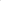 prawo dostępu do swoich danych osobowych,prawdo do przenoszenia danych osobowych,prawo żądania sprostowania/ uzupełnienia swoich danych osobowych,prawo żądania usunięcia swoich danych osobowych, prawo do wniesienia sprzeciwu wobec przetwarzania Pani/Pana danych osobowych,prawo do żądania ograniczenia przetwarzania danych osobowych.Aby skorzystać z powyższych praw, należy skontaktować się z Administratorem lub IOD.  Jednocześnie informujemy, że korzystanie z w/w praw  może zostać ograniczone lub wyłączne na podstawie powszechnie obowiązujących przepisów prawa do których stosowania jest zobowiązany Administrator.Jeżeli Pani/Pana zdaniem przetwarzanie przez Administratora Pani/Pana danych osobowych narusza przepisy dotyczące ochrony danych osobowych, w szczególności RODO  przysługuje Pani/Panu prawo do wniesienia skargi do organu nadzorczego zajmującego się ochroną danych osobowych, w Polsce do Prezesa Urzędu Ochrony Danych Osobowych (ul. Stawki 2, Warszawa). OBOWIĄZEK PODANIA DANYCH Podanie danych w niniejszym zgłoszeniu jest niezbędne w celu zgłoszenia Szkoły do udziału w Olimpiadzie. Brak podania danych w niniejszym zgłoszeniu będzie skutkował brakiem możliwości udziału Szkoły w Olimpiadzie. 